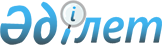 О бюджете села Тенге на 2024 - 2026 годыРешение Жанаозенского городского маслихата Мангистауской области от 28 декабря 2023 года № 12/100.
      Сноска. Вводится в действие с 01.01.2024 в соответствии с пунктом 3 настоящего решения.
      В соответствии с Бюджетным кодексом Республики Казахстан, Законом Республики Казахстан "О местном государственном управлении и самоуправлении в Республике Казахстан", Жанаозенский городской маслихат РЕШИЛ:
      1. Утвердить бюджет села Тенге на 2024 - 2026 годы согласно приложениям 1, 2 и 3 соответственно к настоящему решению, в том числе на 2024 год в следующих объемах:
      1) доходы – 491 521,0 тысяча тенге, в том числе по:
      налоговым поступлениям – 81 194, 2 тысячи тенге;
      неналоговым поступлениям – 265, 0 тысяч тенге;
      поступлениям от продажи основного капитала – 1 520,0 тысяч тенге;
      поступлениям трансфертов – 408 541,8 тысяч тенге;
      2) затраты – 495 820, 0 тысяч тенге;
      3) чистое бюджетное кредитование – 0,0 тенге, в том числе:
      бюджетные кредиты – 0,0 тенге;
      погашение бюджетных кредитов – 0,0 тенге;
      4) сальдо по операциям с финансовыми активами – 0,0 тенге, в том числе:
      приобретение финансовых активов – 0,0 тенге;
      поступления от продажи финансовых активов государства – 0,0 тенге;
      5) дефицит (профицит) бюджета – - 4 299, 0 тысяч тенге;
      6) финансирование дефицита (использование профицита) бюджета – 4 299, 0 тысяч тенге, в том числе:
      поступление займов – 0,0 тенге;
      погашение займов – 0,0 тенге;
      используемые остатки бюджетных средств – 4 299, 0 тысяч тенге.
      Сноска. Пункт 1 в редакции решения Жанаозенского городского маслихата Мангистауской области от 25.04.2024 № 16/134 (вводится в действие с 01.01.2024).


      2. Учесть, что из городского бюджета в бюджет села Тенге на 2024 год выделена субвенция в сумме 408 402,8 тысяч тенге.
      Сноска.Пункт 2 в редакции решения Жанаозенского городского маслихата Мангистауской области от 25.04.2024 № 16/134 (вводится в действие с 01.01.2024).


      3. Настоящее решение вводится в действие с 1 января 2024 года.  Бюджет села Тенге на 2024 год
      Сноска. Приложение 1 в редакции решения Жанаозенского городского маслихата Мангистауской области от 25.04.2024 № 16/134 (вводится в действие с 01.01.2024). Бюджет села Тенге на 2025 год Бюджет села Тенге на 2026 год
					© 2012. РГП на ПХВ «Институт законодательства и правовой информации Республики Казахстан» Министерства юстиции Республики Казахстан
				
      Председатель Жанаозенского городского маслихата 

Г. Байжанов
Приложение 1к решению Жанаозенского городскогомаслихата от 28 декабря 2023 года № 12/100
Категория
Категория
Категория
Категория
Наименование
Сумма, тысяч тенге
Класс
Класс
Класс
Наименование
Сумма, тысяч тенге
Подкласс
Подкласс
Наименование
Сумма, тысяч тенге 1 1 1 1 2 3
1. Доходы
491 521,0
1
Налоговые поступления
81 194,2
01
Подоходный налог
6 703,2
2
2
Индивидуальный подоходный налог
6 703,2
04
Налоги на собственность
74 346,0
1
1
Налоги на имущество
1 197,0
3
3
Земельный налог
174,0
4
4
Налог на транспортные средства
72 975,0
05
Внутренние налоги на товары, работы и услуги
145,0
3
3
Поступления за использование природных и других ресурсов
145,0
2
Неналоговые поступления
265,0
01
Доходы от государственной собственности
265,0
5
5
Доходы от аренды имущества, находящегося в государственной собственности
265,0
3
Поступления от продажи основного капитала
1 520,0
03
Продажа земли и нематериальных активов
1 520,0
1
1
Продажа земли
1 400,0
2
2
Продажа нематериальных активов
120,0
4
Поступления трансфертов
408 541,8
02
Трансферты из вышестоящих органов государственного управления
408 541,8
3
3
Трансферты из районного (города областного значения) бюджета
408 541,8
Функциональная группа
Функциональная группа
Функциональная группа
Функциональная группа
Наименование
Сумма, тысяч тенге
Функциональная подгруппа
Функциональная подгруппа
Функциональная подгруппа
Наименование
Сумма, тысяч тенге
Администратор бюджетных программ
Администратор бюджетных программ
Наименование
Сумма, тысяч тенге
Программа
Наименование
Сумма, тысяч тенге 1 1 1 1 2 3
2. Затраты
495 820,0
01
Государственные услуги общего характера
80 667,0
1
Представительные, исполнительные и другие органы, выполняющие общие функции государственного управления
80 667,0
124
Аппарат акима города районного значения, села, поселка, сельского округа
80 667,0
001
Услуги по обеспечению деятельности акима города районного значения, села, поселка, сельского округа
76 525,0
032
Капитальные расходы подведомственных государственных учреждений и организаций
4 142,0
06
Социальная помощь и социальное обеспечение
6 749,0
2
Социальная помощь
6 749,0
124
Аппарат акима города районного значения, села, поселка, сельского округа
6 749,0
003
Оказание социальной помощи нуждающимся гражданам на дому
6 749,0
07
Жилищно-коммунальное хозяйство
279 675,0
3
Жилищное хозяйство
279 675,0
124
Аппарат акима города районного значения, села, поселка, сельского округа
279 675,0
008
Освещение улиц в населенных пунктах
72 975,0
009
Обеспечение санитарии населенных пунктов
156 000,0
011
Благоустройство и озеленение населенных пунктов
50 700,0
08
Культура, спорт, туризм и информационное пространство
119 729,0
1
Деятельность в области культуры
119 729,0
124
Аппарат акима города районного значения, села, поселка, сельского округа
119 729,0
006
Поддержка культурно – досуговой работы на местном уровне
119 729,0
028
Проведение физкультурно – оздоровительных и спортивных мероприятий на местном уровне
0,0
12
Транспорт и коммуникации
9 000,0
1
Автомобильный транспорт
9 000,0
124
Аппарат акима города районного значения, села, поселка, сельского округа
9 000,0
013
Обеспечение функционирования автомобильных дорог в городах районного значения, селах, поселках, сельских округах
9 000,0
3. Чистое бюджетное кредитование
0,0
Бюджетные кредиты
0,0
Погашение бюджетных кредитов
0,0
4. Сальдо по операциям с финансовыми активами
0,0
Приобретение финансовых активов
0,0
Поступления от продажи финансовых активов государства
0,0
5. Дефицит (профицит) бюджета
 - 4 299,0
6. Финансирование дефицита (использование
профицита) бюджета
4 299,0
Поступление займов
0,0
Погашение займов
0,0
Категория
Категория
Категория
Категория
Наименование
Сумма, тысяч тенге
Класс
Класс
Класс
Наименование
Сумма, тысяч тенге
Подкласс
Подкласс
Наименование
Сумма, тысяч тенге 1 1 1 1 2 3
8
Используемые остатки бюджетных средств
4 299,0
01
Остатки бюджетных средств
4 299,0
1
1
Свободные остатки бюджетных средств
4 299,0Приложение 2к решению Жанаозенского городскогомаслихата от 28 декабря 2023 года № 12/100
Категория
Категория
Категория
Категория
Наименование
Сумма, тысяч тенге
Класс
Класс
Класс
Наименование
Сумма, тысяч тенге
Подкласс
Подкласс
Наименование
Сумма, тысяч тенге 1 1 1 1 2 3
1. Доходы
408 091
1
Налоговые поступления
96 761
01
Подоходный налог
18 522
2
2
Индивидуальный подоходный налог
18 522
04
Налоги на собственность
78 087 
1
1
Налоги на имущество
1 257
3
3
Земельный налог
206
4
4
Налог на транспортные средства
76 624
05
Внутренние налоги на товары, работы и услуги
152
3
3
Поступления за использование природных и других ресурсов
152
2
Неналоговые поступления
275
01
Доходы от государственной собственности
275
5
5
Доходы от аренды имущества, находящегося в государственной собственности
275
3
Поступления от продажи основного капитала
1 300
03
Продажа земли и нематериальных активов
1 300
1
1
Продажа земли
1 200
2
2
Продажа нематериальных активов
100
4
Поступления трансфертов
309 755
02
Трансферты из вышестоящих органов государственного управления
309 755
3
3
Трансферты из районного (города областного значения) бюджета
309 755
Функциональная группа
Функциональная группа
Функциональная группа
Функциональная группа
Наименование
Сумма, тысяч тенге
Функциональная подгруппа
Функциональная подгруппа
Функциональная подгруппа
Наименование
Сумма, тысяч тенге
Администратор бюджетных программ
Администратор бюджетных программ
Наименование
Сумма, тысяч тенге
Программа
Наименование
Сумма, тысяч тенге 1 1 1 1 2 3
2. Затраты
408 091
01
Государственные услуги общего характера
79 843
1
Представительные, исполнительные и другие органы, выполняющие общие функции государственного управления
79 843
124
Аппарат акима города районного значения, села, поселка, сельского округа
79 843
001
Услуги по обеспечению деятельности акима города районного значения, села, поселка, сельского округа
79 843
06
Социальная помощь и социальное обеспечение
7 086
2
Социальная помощь
7 086
124
Аппарат акима города районного значения, села, поселка, сельского округа
7 086
003
Оказание социальной помощи нуждающимся гражданам на дому
7 086
07
Жилищно-коммунальное хозяйство
237 736
3
Жилищное хозяйство
237 736
124
Аппарат акима города районного значения, села, поселка, сельского округа
237 736
008
Освещение улиц в населенных пунктах
76 624
009
Обеспечение санитарии населенных пунктов
126 000
011
Благоустройство и озеленение населенных пунктов
35 112
08
Культура, спорт, туризм и информационное пространство
83 426
1
Деятельность в области культуры
83 426
124
Аппарат акима города районного значения, села, поселка, сельского округа
83 426
006
Поддержка культурно – досуговой работы на местном уровне
83 290
028
Проведение физкультурно – оздоровительных и спортивных мероприятий на местном уровне
136
3. Чистое бюджетное кредитование
0
Бюджетные кредиты
0
Погашение бюджетных кредитов
0
4. Сальдо по операциям с финансовыми активами
0
Приобретение финансовых активов
0
Поступления от продажи финансовых активов государства
0
5. Дефицит (профицит) бюджета
 0
6. Финансирование дефицита (использование
профицита) бюджета
0
Поступление займов
0
Погашение займов
0
Категория
Категория
Категория
Категория
Наименование
Сумма, тысяч тенге
Класс
Класс
Класс
Наименование
Сумма, тысяч тенге
Подкласс
Подкласс
Наименование
Сумма, тысяч тенге 1 1 1 1 2 3
8
Используемые остатки бюджетных средств
0
01
Остатки бюджетных средств
0
1
1
Свободные остатки бюджетных средств
0Приложение 3к решению Жанаозенского городскогомаслихата от 28 декабря 2023 года № 12/100
Категория
Категория
Категория
Категория
Наименование
Сумма, тысяч тенге
Класс
Класс
Класс
Наименование
Сумма, тысяч тенге
Подкласс
Подкласс
Наименование
Сумма, тысяч тенге 1 1 1 1 2 3
1. Доходы
428 409
1
Налоговые поступления
101 599
01
Подоходный налог
19 448
2
2
Индивидуальный подоходный налог
19 448
04
Налоги на собственность
81 991 
1
1
Налоги на имущество
1 320
3
3
Земельный налог
216
4
4
Налог на транспортные средства
80 455
05
Внутренние налоги на товары, работы и услуги
160
3
3
Поступления за использование природных и других ресурсов
160
2
Неналоговые поступления
283
01
Доходы от государственной собственности
283
5
5
Доходы от аренды имущества, находящегося в государственной собственности
283
3
Поступления от продажи основного капитала
1 350
03
Продажа земли и нематериальных активов
1 350
1
1
Продажа земли
1 250
2
2
Продажа нематериальных активов
100
4
Поступления трансфертов
325 177
02
Трансферты из вышестоящих органов государственного управления
325 177
3
3
Трансферты из районного (города областного значения) бюджета
325 177
Функциональная группа
Функциональная группа
Функциональная группа
Функциональная группа
Наименование
Сумма, тысяч тенге
Функциональная подгруппа
Функциональная подгруппа
Функциональная подгруппа
Наименование
Сумма, тысяч тенге
Администратор бюджетных программ
Администратор бюджетных программ
Наименование
Сумма, тысяч тенге
Программа 1 1 1 1 2 3
2. Затраты
428 409
01
Государственные услуги общего характера
83 815
1
Представительные, исполнительные и другие органы, выполняющие общие функции государственного управления
83 815
124
Аппарат акима города районного значения, села, поселка, сельского округа
83 815
001
Услуги по обеспечению деятельности акима города районного значения, села, поселка, сельского округа
83 815
06
Социальная помощь и социальное обеспечение
7 441
2
Социальная помощь
7 441
124
Аппарат акима города районного значения, села, поселка, сельского округа
7 441
003
Оказание социальной помощи нуждающимся гражданам на дому
7 441
07
Жилищно-коммунальное хозяйство
249 622
3
Жилищное хозяйство
249 622
124
Аппарат акима города районного значения, села, поселка, сельского округа
249 622
008
Освещение улиц в населенных пунктах
80 455
009
Обеспечение санитарии населенных пунктов
132 300
011
Благоустройство и озеленение населенных пунктов
36 867
08
Культура, спорт, туризм и информационное пространство
87 531
1
Деятельность в области культуры
87 531
124
Аппарат акима города районного значения, села, поселка, сельского округа
87 531
006
Поддержка культурно – досуговой работы на местном уровне
87 388
028
Проведение физкультурно – оздоровительных и спортивных мероприятий на местном уровне
143
3. Чистое бюджетное кредитование
0
Бюджетные кредиты
0
Погашение бюджетных кредитов
0
4. Сальдо по операциям с финансовыми активами
0
Приобретение финансовых активов
0
Поступления от продажи финансовых активов государства
0
5. Дефицит (профицит) бюджета
 0
6. Финансирование дефицита (использование
профицита ) бюджета
0
Поступление займов
0
Погашение займов
0
Категория
Категория
Категория
Категория
Наименование
Сумма, тысяч тенге
Класс
Класс
Класс
Наименование
Сумма, тысяч тенге
Подкласс
Подкласс
Наименование
Сумма, тысяч тенге 1 1 1 1 2 3
8
Используемые остатки бюджетных средств
0
01
Остатки бюджетных средств
0
1
1
Свободные остатки бюджетных средств
0